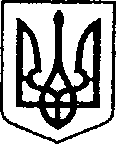                                                             УКРАЇНА                                     ЧЕРНІГІВСЬКА ОБЛАСТЬ   Н І Ж И Н С Ь К А    М І С Ь К А    Р А Д А            79 сесія VII скликання                                    Р І Ш Е Н Н Я   від  30 вересня  2020 р.                       м. Ніжин	                             № 42-79/2020Про  погодження технічної  документації  щодо                                                                                    поділу земельної ділянки           Відповідно до статей 25, 26, 50, 59, 73 Закону України «Про місцеве самоврядування в Україні», Земельного кодексу України, Регламенту Ніжинської міської ради Чернігівської області, затвердженим рішенням Ніжинської міської ради Чернігівської області VII скликання від 24 листопада 2015 року № 1-2/201 (зі змінами),  керуючись рішенням  Ніжинської міської ради «Про затвердження Порядку оформлення земельних ділянки для будівництва окремого вхідного вузла на першому поверсі житлового багатоквартирного будинку»  № 28-72/2020 від  29 квітня  2020р., міська рада вирішила:          1.  Погодити технічну документацію із землеустрою щодо поділу земельної ділянки Ніжинської міської ради, загальною площею 0,2448 га, кадастровий номер 7410400000:04:002:0201, для будівництва та обслуговування багатоквартирного житлового будинку,  яка знаходиться  за адресою: Чернігівська обл., м. Ніжин,  вул. Покровська, 4,   шляхом виокремлення земельної ділянки  для будівництва окремого вхідного вузла на першому поверсі до квартири № 3 по вул. Покровській,  4  в м. Ніжині, для будівництва та обслуговування багатоквартирного житлового будинку,  яка знаходиться  за адресою: Чернігівська обл., м. Ніжин,  вул. Покровська,  4,  на дві окремі земельні ділянки:        1.2.   - земельна ділянка площею 0,1923 га, за адресою:  вул. Покровська, 4,                      м. Ніжин;      1.3.  - земельна ділянка   площею  0,0018  га,  за  адресою:  вул. Покровська, 4, м. Ніжин.        2. Начальнику управління комунального майна та земельних відносин Ніжинської міської ради  Онокало  І.А. забезпечити оприлюднення даного рішення на офіційному сайті Ніжинської міської ради протягом п’яти робочих днів з дня його прийняття.     3. Організацію виконання даного рішення покласти на першого заступника міського голови  з питань діяльності виконавчих органів ради  Олійника Г.М., управління комунального майна та земельних відносин Ніжинської міської ради.     4.   Контроль за виконанням даного рішення покласти на постійну комісію з питань земельних відносин, будівництва, архітектури, інвестиційного розвитку міста та децентралізації.Секретар міської ради							      В.В. СалогубВізують:секретар міської ради						                    В.В. Салогубперший заступник міського голови                 			                                 з питань діяльності                                                                                             виконавчих органів ради 	         Г.М. Олійникначальник управління комунального майна						                    та земельних відносин                                                                        І.А.  Онокало    начальник відділу містобудування     та архітектури, головний архітектор                                           В.Б. Мироненконачальник відділу юридично -                                                                                кадрового забезпечення						           В.О. Легапостійна комісія міської ради з							                            питань земельних відносин, будівництва,	                                                                       архітектури, інвестиційного розвитку                                                                                    міста та децентралізації				                              ___________постійна комісія міської ради з питаньрегламенту, депутатської діяльностіта етики, законності, правопорядку,антикорупційної політики, свободислова та зв’язків з громадськістю	                  О.В. Щербак